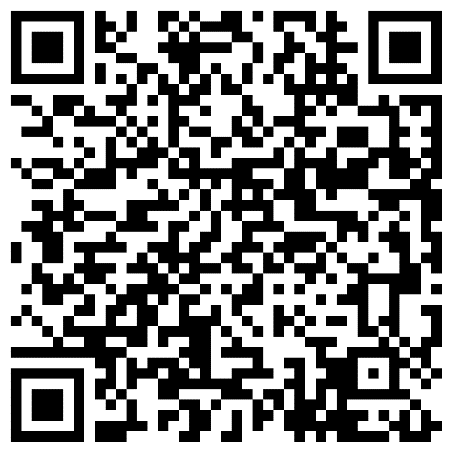 COACHES: Brittany Hughes, Melissa Massey, Morgan PresteraCAPTAINS: Carter Loftin, Grace Moor, Sophia Parker, Gavin Suchan, Parker Tanke, Elizabeth TiltTRYOUTS: 	SWIM- Monday, Oct 10th @ 4:00pm (Mountain View Aquatic Center)	*Girls: under 32 seconds 50 free		Boys: under 30 seconds 50 freeTuesday, Oct 11th @ 4:00pm (Mountain View Aquatic Center)—everyone must complete full practice (year round swimmers not required at this portion)DIVE- Monday or Tuesday, Oct 10 and 11th time TBA (Central Aquatic Center) *Divers must safely attempt jumps and front dive (cuts made depending on #s)**Members of last year’s state team do not have to tryout.PHYSICALS: -Physicals are uploaded through ParentVue. Physicals must be dated after April 1, 2022!!!-Please make sure your parents have access to ParentVue and start the Physical form now! -Directions are in the documents section of the Swim&Dive website- www.lhsswimdive.com -You must be cleared BEFORE the day of tryouts! DO IT NOW!!PRACTICE TIMES:	Swim:  Mon- 4-5:15pm at Mountain View		Tues- 4-5:15pm at Mountain View		Wed- 8-9pm at Mountain View		Thurs- 8-9pm at Mountain ViewDive: 	Monday/Tuesday/Thursday nights at Central Aquatic Center (alternating 7 and 8pm)REGISTRATION:Registration will be on Wednesday, October 12th in the Café, 630pm for suit fitting/7pm meeting (registration, suit fittings, order spirit wear, booster/parent meeting)HOMECOMINGWe are participating in the Homecoming Parade Friday on 10/7. Plan to join us on Sunday, 10/2 to help with making the float! More into to come! All are welcome. 